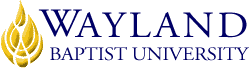 WBUonlineSchool of Behavioral and Social SciencesUNIVERSITY MISSION STATEMENTWayland Baptist University exists to educate students in an academically challenging, learning-focused and distinctively Christian environment for professional success and service to God and humankind.COURSE NUMBER & NAME PUAD 5318 vc01 Current Issues in Public Administration TERMWinter 2019 (Nov. 11 – Feb. 15)INSTRUCTORDr. Richard E. BoyerCONTACT INFORMATIONOffice/Cell phone: 520 220 2377 WBU Email: boyerr@WBU.eduOFFICE HOUR, BUILDING & LOCATIONOnline Monday – Saturday 8 am – 6 pmCOURSE MEETING TIME & LOCATIONOnline via BlackboardCATALOG DESCRIPTIONAdvance level study directed toward identifying and analyzing current public policy issues.PREREQUISITE NoneREQUIRED TEXTBOOK 7 RESOURCE MATERIALClemons/ McBeth; Public Policy Praxis: A case Approach for Understanding Policy and Analysis; Longman publisher; ISBN  978-1138641662; 3 ed. (August 6, 2016). You may at your option order your books from the Wayland bookstore = https://bookstore.wbu.edu/ OPTIONAL MATERIALSRobert Perrin’s Pocket Guide to APA Style (5th Ed.); Wadsworth Publishing; 978-1285425917 COURSE OUTCOMES & COMPETENCIESStudents will be able to identify, and analyze current public policy issues, and formulate public policy plan and courses of action in response to the various public policy issues that have been identified.ATTENDANCE REQUIREMENTSStudents are expected to participate in all required instructional activities in their courses. Online courses are no different in this regard; however, participation must be defined in a different manner. Student “attendance” in an online course is defined as active participation in the course as described in the course syllabus. Instructors in online courses are responsible for providing students with clear instructions for how they are required to participate in the course. Additionally, instructors are responsible for incorporating specific instructional activities within their course and will, at a minimum, have weekly mechanisms for documenting student participation. These mechanisms may include, but are not limited to, participating in a weekly discussion board, submitting/completing assignments in Blackboard, or communicating with the instructor. Students aware of necessary absences must inform the professor with as much advance notice as possible in order to make appropriate arrangements. Any student absent 25 percent or more of the online course, i.e., non-participatory during 3 or more weeks of an 11 week term, may receive an F for that course. Instructors may also file a Report of Unsatisfactory Progress for students with excessive non-participation. Any student who has not actively participated in an online class prior to the census date for any given term is considered a “no-show” and will be administratively withdrawn from the class without record. To be counted as actively participating, it is not sufficient to log in and view the course. The student must be submitting work as described in the course syllabus. Additional attendance and participation policies for each course, as defined by the instructor in the course syllabus, are considered a part of the university’s attendance policy.3STATEMENT ON PLAGIARISM & ACADEMIC DISHONESTYWayland Baptist University observes a zero tolerance policy regarding academic dishonesty. Per university policy as described in the academic catalog, all cases of academic dishonesty will be reported and second offenses will result in suspension from the university.DISABILITY STATEMENTIn compliance with the Americans with Disabilities Act of 1990 (ADA), it is the policy of Wayland Baptist University that no otherwise qualified person with a disability be excluded from participation in, be denied the benefits of, or be subject to discrimination under any educational program or activity in the university.  The Coordinator of Counseling Services serves as the coordinator of students with a disability and should be contacted concerning accommodation requests at (806) 291- 3765.  Documentation of a disability must accompany any request for accommodations.Course Requirements and Grading Criteria: The University has a standard grade scaleA = 90-100, B = 80-89, C = 70-79, D = 60-69, F= below 60, W = Withdrawal, WP = withdrew passing, WF = withdrew failing, I = incomplete. An incomplete may be given within the last two weeks of a long term or within the last two days of a microterm to a student who is passing, but has not completed a term paper, examination, or other required work for reasons beyond the student’s control. A grade of “incomplete” is changed if the work required is completed prior to the last day of the next long (10 to 15 weeks) term, unless the instructor designates an earlier date for completion.  If work is not completed by the appropriate date, the I is converted to an F.STUDENT GRADE APPEALSStudents shall have protection through orderly procedures against prejudices or capricious academic evaluation. A student who believes that he or she has not been held to realistic academic standards, just evaluation procedures, or appropriate grading, may appeal the final grade given in the course by using the student grade appeal process described in the Academic Catalog. Appeals may not be made for advanced placement examinations or course bypass examinations. Appeals limited to the final course grade, which may be upheld, raised, or lowered at any stage of the appeal process. Any recommendation to lower a course grade must be submitted through the Vice President of Academic Affairs to the Faculty Assembly. Grade Appeals Committee for review and approval. The Faculty Assembly Grade Appeals Committee may instruct that the course grade be upheld, raised, or lowered to a more proper evaluation. Tentative Schedule: Unit I (Nov. 11 – Nov. 24) Reading: Chapters 1 and 2 in the course text       Bio and Ice breaker: post on Bio Board introducing student to classmates by Nov. 18 Pre-Critical Book Analysis (PreCBA) – select book for Critical Book Analysis and submit CBA cover title page in preparation for CBA assignment in Unit III Quiz I: Complete the Quiz I open-book quiz on Ch. 1- 2 by the end of the Unit INov. 25 – 29 Thanksgiving} no assignments due; students’ option to work on courseUnit II (Dec. 2 – Dec. 22)Reading: Chapters 3 - 4 in the course textCurrent Event Analysis (CEA): Submit on the Unit II CEA Discussion BoardQuiz II: Complete the Quiz II open-book quiz on Ch. 3 - 4 by the end of the Unit II Dec. 23 – Jan. 3 Christmas} no assignments due; students may work on course at their optionUnit III (Jan. 6 – Jan. 26)Reading: Chapters 5 – 6 in the course textCritical Book Analysis: Critical Book Analysis (CBA) by the end of Unit III Quiz III: Complete the Quiz III open-book quiz on Ch. 5 - 6 by the end of the Unit IIIJan. 20 Martin Luther King Day} no assignments due; students’ option to work on courseUnit IV (Jan. 27 – Feb. 8)Reading: Chapters 7 – 9 in the course textQuiz IV: Complete the Quiz III open-book quiz on Ch. 7 - 9 by the end of the Unit IVUnit V (Feb 8 – Feb 15)Course Final Exam: Complete traditional, closed book and timed final exam composed of questions taken from the unit quizzes two hours in length by the end of Unit VNO LATE ASSIGNMENTS To receive credit for any assignment it must be submitted in the course on Blackboard. Assignments will not be accepted after their due dates except by permission from the professor which will only be granted in exigent circumstances as determined by the professor.Subject of EvaluationPercentage PointsGradePercentageCurrent Event Analysis (CEA)25 %100A90 - 100Critical Book Analysis (CBA)25 %100B80 -89Quizzes25 %100C70 -79Final Exam25 %100D60 -69Totals100%400FBelow 60